Today’s Weather Journal PageMonth:	Day:	Year:  	Monday	Tuesday	Wednesday	Thursday	Friday	Saturday	Sunday Today’s weather (Take picture using your tablet and post in this box)                     Graph the temperature on the thermometer:				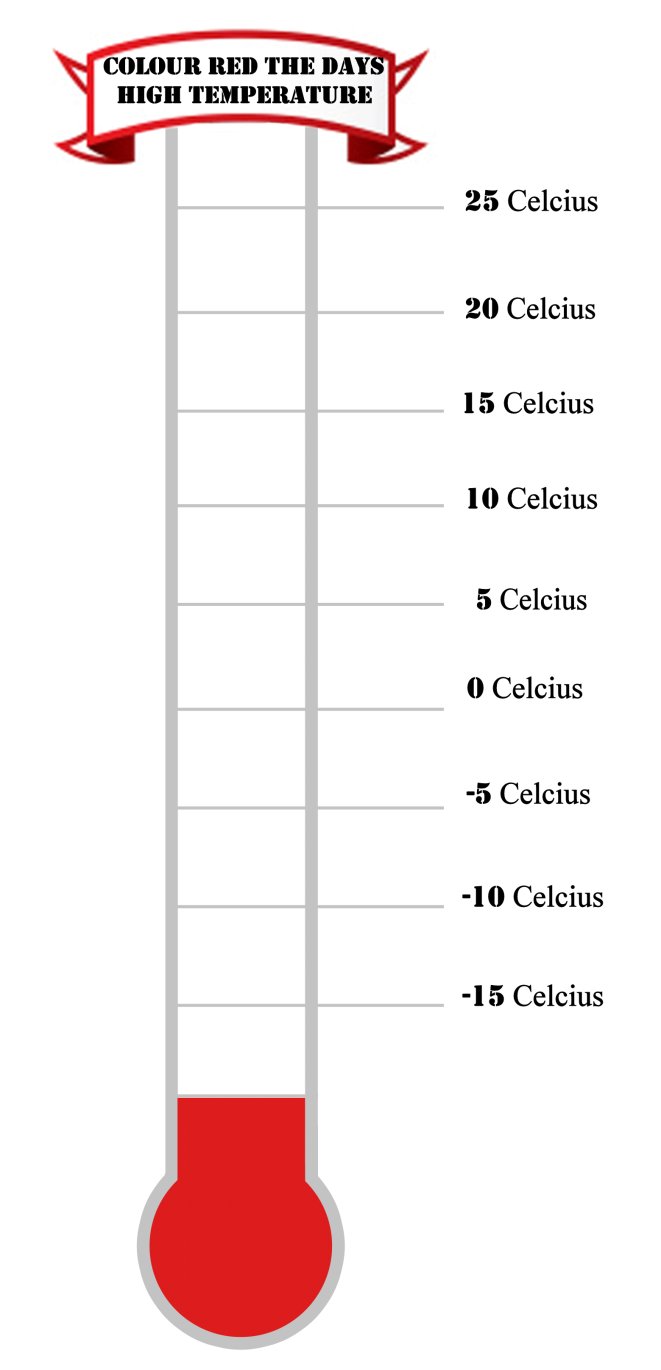 What is the temperature?Are there clouds? If so what type of cloud cover is there?The season is:Describe today’s weather using at least four adjectives to describe it: 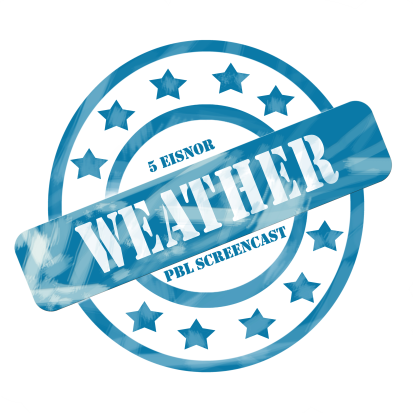     (Remember adjectives describe nouns)